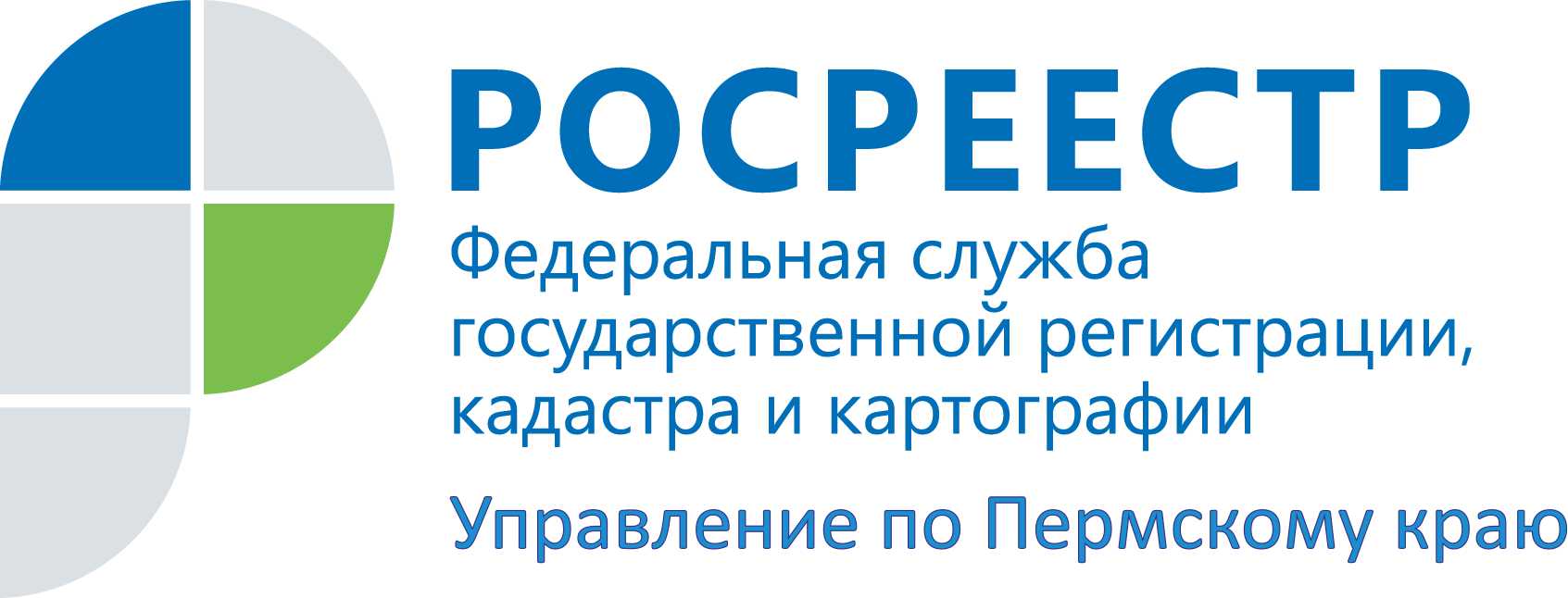 ПРЕСС-РЕЛИЗСпециалисты Росреестра рассказали о нюансах при регистрации сделок с недвижимостьюПермь, 29 сентября 2015 года, – В краевом Управлении Росреестра состоялась «горячая» телефонная линия. На вопросы граждан отвечала заместитель начальника межмуниципального отдела по Дзержинскому (левый берег) и Ленинскому районам г.Перми Ирина Бакуто.Собираюсь продать квартиру, приобретенную в браке с бывшим супругом, Скажите, требуется ли его согласие на продажу квартиры?Нет, в соответствии с Семейным кодексом согласие бывшего супруга для отчуждения квартиры не требуется.На что следует обратить особое внимание при покупке жилого дома?Во-первых, перед совершением сделки можно заказать выписку из ЕГРП, чтобы узнать, кто собственник объекта, а также удостовериться, что  на дом не наложен арест, не является ли  имущество предметом залога, как возникло право собственности на объект недвижимости у продавца и у его предшественников. Заказать выписку из ЕГРП можно, обратившись в офисы Кадастровой палаты или МФЦ, а также на сайте Росреестра.Во-вторых, продажа жилого дома возможна только с одновременной продажей земельного участка, на котором расположен дом.  Если в договоре не прописана передача в собственность земли вместе с домом, такой договор считается недействительным. Если продавец дома не является собственником земельного участка, например, он владеет им на праве аренды, тогда и покупатель приобретает этот земельный участок на тех же основаниях и в том же объеме, что и прежний собственник.Контакты для СМИПресс-служба Управления Федеральной службы 
государственной регистрации, кадастра и картографии (Росреестр) по Пермскому краюСветлана Пономарева+7 342 218-35-82Диляра Моргун, Наталья Панкова+7 342 218-35-83 press@rosreestr59.ruwww.to59.rosreestr.ru